О передаче полномочий по осуществлениюВнешнего муниципального финансового контроля на 2022-2024 года       В соответствии Федеральным законом от 06.10.2003 № 131-ФЗ «Об общих принципах организации местного самоуправления в Российской Федерации, Федеральным законом от 07.12.2011 № 6-ФЗ «Об общих принципах организации и деятельности контрольно-счетных органов субъектов Российской Федерации и муниципальных образований» и в целях реализации Бюджетного кодекса Совет депутатов сельского поселения Карымкары РЕШИЛ:Передать Контрольно-счетной палате Октябрьского района на 2022-2024 года полномочия контрольно-счетного органа сельского поселения Карымкары, по осуществлению внешнего муниципального финансового контроля в части:Организация и осуществление контроля за законностью и эффективностью использования бюджета поселения, а также иных средств в случаях, предусмотренных законодательством Российской Федерации;Экспертиза проектов бюджета поселения, проверка и анализ обоснованности его показателей;Внешняя проверка годового отчета об исполнении бюджета поселения;Проведение аудита в сфере закупок товаров, работ и услуг в соответствии с Федеральным законом от 5 апреля 2013 года №44-ФЗ «О контрактной системе в сфере закупок товаров, работ, услуг для обеспечения государственных и муниципальных нужд»;Оценка эффективности формирования муниципальной собственности сельского поселения, управления и распоряжения такой собственностью и контроль за соблюдением установленного порядка формирования такой собственности, управления и распоряжения такой собственностью (включая исключительные права на результаты интеллектуальной деятельности);Оценка эффективности  предоставления  налоговых  и иных  льгот и  преимуществ, бюджетных	 кредитов   за счет  средств  бюджета  поселения, а  также оценка  законности предоставления   муниципальных   гарантий  и  поручительств или обеспечения исполнения обязательств другими способами по следкам, совершаемым юридическими лицами и индивидуальными предпринимателями за счет средств бюджета поселения и имущества, находящегося в муниципальной собственности;Экспертиза проектов муниципальных правовых актов в части, касающейся расходных обязательств сельского поселения Карымкары, экспертиза проектов муниципальных правовых актов, приводящих к изменению доходов  бюджета поселения, а также муниципальных программ (проектов муниципальных программ);Анализ и мониторинг бюджетного процесса в муниципальном образовании сельское поселение Карымкары, в том числе подготовка предложений по устранению выявленных отклонений в бюджетном процессе и совершенствованию бюджетного законодательства Российской Федерации;Проведение оперативного анализа исполнения и контроля за организацией исполнения бюджета поселения в текущем финансовом году, ежеквартальное представление информации о ходе исполнения бюджета поселения, о результатах проведенных контрольных и экспертно-аналитических мероприятий в представительный орган муниципального образования сельского поселения Карымкары и главе сельского поселения;Осуществление контроля за состоянием муниципального внутреннего и внешнего долга;Оценка реализуемости, рисков и результатов достижения целей социально-экономического развития муниципального образования сельское поселение Карымкары, предусмотренных документами стратегического планирования муниципального образования, в пределах компетенции контрольно-счетного органа муниципального образования;Участие в пределах полномочий в мероприятиях, направленных на противодействие коррупции;Иные полномочия в сфере внешнего муниципального финансового контроля, установленные федеральными законами, законами субъекта Российской Федерации, уставом и нормативными правовыми актами представительного органа муниципального образования сельского поселения Карымкары.Заключить  Соглашение о передаче полномочий на 2022-2024 годы.Решение вступает в силу с момента  подписания и распространяется на правоотношения, возникшие с 01 января 2022 года.Настоящее решение обнародовать и разместить на официальном веб – сайте Администрации поселения Карымкары  в информационно – телекоммуникационной сети «Интернет».Контроль за исполнением настоящего  решения оставляю за собой.Глава сельского поселения Карымкары				 Ф.Н. Семенов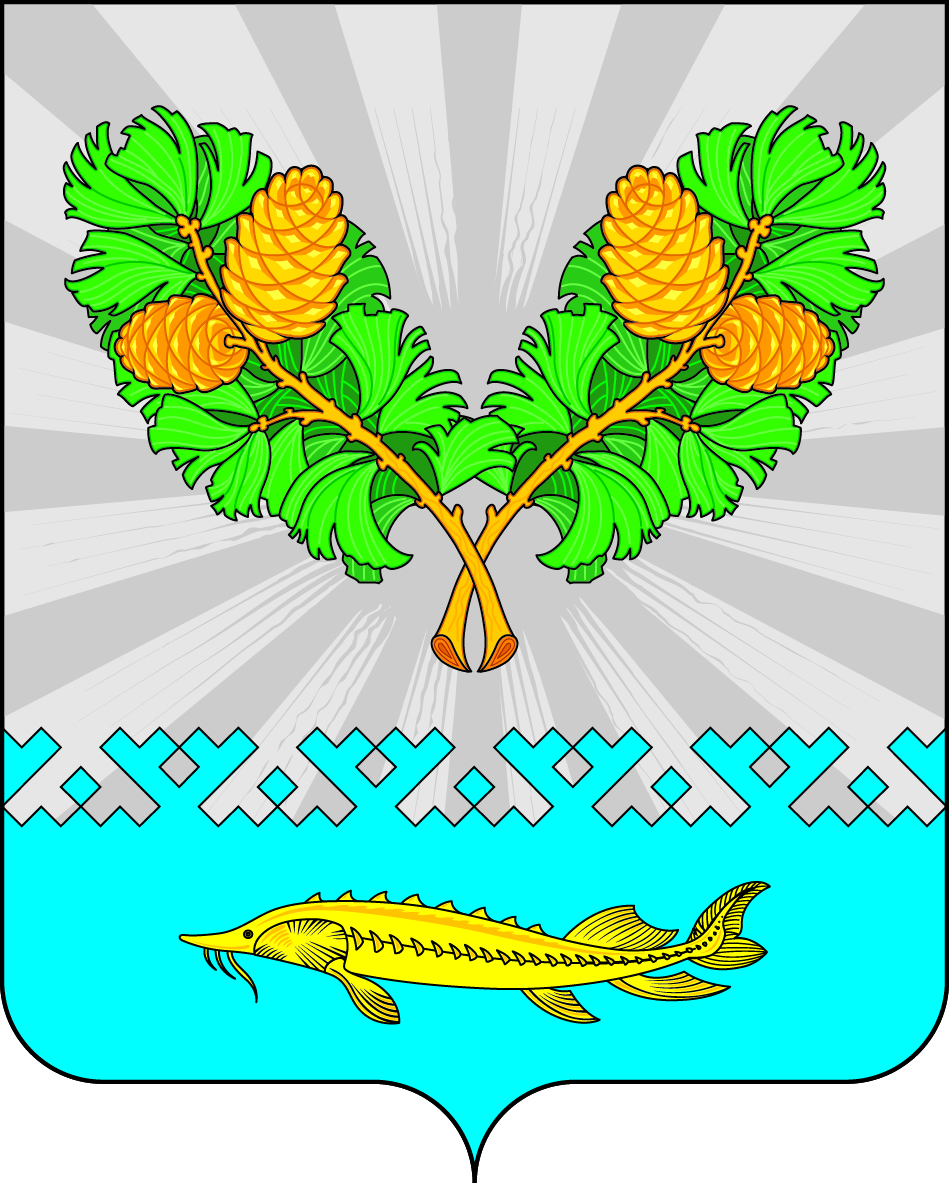 СОВЕТ ДЕПУТАТОВСЕЛЬСКОГО ПОСЕЛЕНИЯ КАРЫМКАРЫОктябрьского районаХанты – Мансийского автономного округа – ЮгрыРЕШЕНИЕСОВЕТ ДЕПУТАТОВСЕЛЬСКОГО ПОСЕЛЕНИЯ КАРЫМКАРЫОктябрьского районаХанты – Мансийского автономного округа – ЮгрыРЕШЕНИЕСОВЕТ ДЕПУТАТОВСЕЛЬСКОГО ПОСЕЛЕНИЯ КАРЫМКАРЫОктябрьского районаХанты – Мансийского автономного округа – ЮгрыРЕШЕНИЕСОВЕТ ДЕПУТАТОВСЕЛЬСКОГО ПОСЕЛЕНИЯ КАРЫМКАРЫОктябрьского районаХанты – Мансийского автономного округа – ЮгрыРЕШЕНИЕСОВЕТ ДЕПУТАТОВСЕЛЬСКОГО ПОСЕЛЕНИЯ КАРЫМКАРЫОктябрьского районаХанты – Мансийского автономного округа – ЮгрыРЕШЕНИЕСОВЕТ ДЕПУТАТОВСЕЛЬСКОГО ПОСЕЛЕНИЯ КАРЫМКАРЫОктябрьского районаХанты – Мансийского автономного округа – ЮгрыРЕШЕНИЕСОВЕТ ДЕПУТАТОВСЕЛЬСКОГО ПОСЕЛЕНИЯ КАРЫМКАРЫОктябрьского районаХанты – Мансийского автономного округа – ЮгрыРЕШЕНИЕСОВЕТ ДЕПУТАТОВСЕЛЬСКОГО ПОСЕЛЕНИЯ КАРЫМКАРЫОктябрьского районаХанты – Мансийского автономного округа – ЮгрыРЕШЕНИЕСОВЕТ ДЕПУТАТОВСЕЛЬСКОГО ПОСЕЛЕНИЯ КАРЫМКАРЫОктябрьского районаХанты – Мансийского автономного округа – ЮгрыРЕШЕНИЕСОВЕТ ДЕПУТАТОВСЕЛЬСКОГО ПОСЕЛЕНИЯ КАРЫМКАРЫОктябрьского районаХанты – Мансийского автономного округа – ЮгрыРЕШЕНИЕ«14»января2022г.№178